EXERCICES D’ENTRAINEMENTEXERCICE 1Vérifier si les nombres suivants sont solutions de l’équation  :10 ; 2 ; 0 ; -3 ; -5EXERCICE 2Résoudre les équations :a) 	b) 	c) EXERCICE 3Résoudre les équations :a) 	b) 	c) EXERCICE 4Résoudre les équations :a) 	b) 	c) EXERCICE 5Résoudre les équations :a)           b) 	c)         d)        	e) 	EXERCICE 6Résoudre les équations :a)           b) 	c)            d)        	e) 	EXERCICE 7Résoudre les équations :a)           b) 	c)         d)        	e) 	EXERCICE 8Résoudre les équations :a) 3(x – 5) + (8x + 2) = 7x – 9          b) 2(x – 3) – (x + 5) = 4       c) 3(x + 1) – 2(3x + 3) = 0       EXERCICE 9Résoudre les équations :EXERCICE 10Résoudre les équations-produit :a) (4x – 4)(8x + 2) = 0         	b) (x – 6)(x + 3) = 0       	c) (x + 2)(3x + 3) = 0       d) (x – 5)(6x – 12) = 0         	e) (x – 3)(x + 1) = 0       	f) (x + 6)(3x – 4) = 0       EXERCICE 11Résoudre les équations-produit :a) (3x + 9)(x – 2) = 0         	b) (4x + 6)(7x – 49) = 0       	c) (3x + 12)(2 + 3 x) = 0       d) (6x + 10)(1 – 2x) = 0         	e) (x – 3)(3x – x) = 0       	f) (x – 6)(3x + 4) = 0       
EXERCICE 12Résoudre les équations-produit :a) (7x + 4)(1 – x) = 0         	b) 2(x – 6)(6 – 3x) = 0       	c) (3x – 15)(11x + 11) = 0       d) 3(x – 5)(6x + 12) = 0         	e) 4(1 – 2x)(6x – 12) = 0       	f) – (x + 1)(2x – 4) = 0       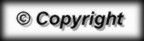 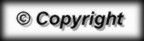 